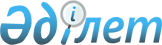 Амангелді ауданының 2019-2021 жылдарға арналған аудандық бюджеті туралы
					
			Мерзімі біткен
			
			
		
					Қостанай облысы Амангелді ауданы мәслихатының 2018 жылғы 25 желтоқсандағы № 253 шешімі. Қостанай облысының Әділет департаментінде 2018 жылғы 26 желтоқсанда № 8197 болып тіркелді. Мерзімі өткендіктен қолданыс тоқтатылды
      2008 жылғы 4 желтоқсандағы Қазақстан Республикасы Бюджет кодексінің 75-бабына және "Қазақстан Республикасындағы жергілікті мемлекеттік басқару және өзін-өзі басқару туралы" 2001 жылғы 23 қаңтардағы Қазақстан Республикасы Заңының 6-бабына сәйкес Амангелді аудандық мәслихаты ШЕШІМ ҚАБЫЛДАДЫ:
      1. Амангелді ауданының 2019 - 2021 жылдарға арналған бюджеті тиісінше 1, 2 және 3-қосымшаларға сәйкес, оның ішінде 2019 жылға мынадай көлемдерде бекітілсін:
      1) кірістер – 3 817 827,9 мың теңге, оның iшiнде:
      салықтық түсімдер бойынша – 278 740,0 мың теңге;
      салықтық емес түсімдер бойынша – 25 713,9 мың теңге;
      негізгі капиталды сатудан түсетін түсімдер бойынша – 16 512,0 мың теңге;
      трансферттер түсімі бойынша – 3 496 862,0 мың теңге;
      2) шығындар – 3 835 729,0 мың теңге;
      3) таза бюджеттiк кредиттеу – 28 607,0 мың теңге, оның iшiнде:
      бюджеттiк кредиттер – 37 875,0 мың теңге;
      бюджеттiк кредиттердi өтеу – 9 268,0 мың теңге;
      4) қаржы активтерімен операциялар бойынша сальдо – 0,0 мың теңге, оның ішінде:
      қаржы активтерін сатып алу – 0,0 мың теңге;
      5) бюджет тапшылығы (профициті) – - 46 508,1 мың теңге;
      6) бюджет тапшылығын қаржыландыру (профицитін пайдалану) – 46 508,1 мың теңге.
      Ескерту. 1-тармақ жаңа редакцияда - Қостанай облысы Амангелді ауданы мәслихатының 12.11.2019 № 331 шешімімен (01.01.2019 бастап қолданысқа енгізіледі).


      2. 2019-2021 жылдарға арналған аудандық бюджетте аудандық бюджеттен Амангелді ауданының кенттер, ауылдар, ауылдық округтердің бюджеттеріне берілетін субвенциялардың көлемдері көзделгені ескерілсін, оның iшiнде:
      2019 жылға Амангелді ауылдық округі – 145388,0 мың теңге;
      2020 жылға Амангелді ауылдық округі – 146511,0 мың теңге;
      2021 жылға Амангелді ауылдық округі – 147400,0 мың теңге.
      3. 2019 жылға арналған аудандық бюджетте республикалық және облыстық бюджеттерден ағымдағы нысаналы трансферттер және нысаналы даму трансферттерінің түсімінің көзделгені ескерілсін, оның ішінде:
      ауылдық елді мекендерде сумен жабдықтау және су бұру жүйесін дамытуға;
      төмен ақы төленетін қызметкерлердің жалақысының мөлшерін көтеру үшін олардың салықтық жүктемесін төмендетуге байланысты шығасыларды өтеуге;
      мемлекеттік атаулы әлеуметтік көмекті төлеуге;
      халықты жұмыспен қамту орталықтарына әлеуметтік жұмыс жөніндегі консультанттар мен ассистенттерді енгізуге;
      Қазақстан Республикасында мүгедектердің құқықтарын қамтамасыз етуге және өмір сүру сапасын жақсартуға;
      еңбек нарығын дамытуға;
      тілдік курстар бойынша тағылымдамадан өткен мұғалімдерге қосымша ақы төлеуге;
      оқу кезеңінде негізгі қызметкерді алмастырғаны үшін мұғалімдерге қосымша ақы төлеуге;
      ұлттық біліктілік тестінен өткен және бастауыш, негізгі және жалпы орта білімнің білім беру бағдарламаларын іске асыратын мұғалімдерге педагогикалық шеберлік біліктілігі үшін қосымша ақы төлеуге;
      жаңартылған білім беру мазмұны бойынша бастауыш, негізгі және жалпы орта білімнің оқу бағдарламаларын іске асыратын білім беру ұйымдарының мұғалімдеріне қосымша ақы төлеуге;
      көлiк инфрақұрылымының басым жобаларын қаржыландыруға;
      ең төменгі жалақы мөлшерінің өзгеруіне байланысты азаматтық қызметшілердің жекелеген санаттарының, мемлекеттік бюджет қаражаты есебінен ұсталатын ұйымдар қызметкерлерінің, қазыналық кәсіпорындар қызметкерлерінің жалақысын көтеруге;
      мектептердің педагог-психологтарының лауазымдық айлықақыларының мөлшерлерін ұлғайтуға;
      мектептердің педагог-психологтарына педагогикалық шеберлік біліктілігі үшін қосымша ақы төлеуге;
      сандық білім беру инфрақұрылымын құруға;
      1 сыныпқа электрондық кезекті енгізуге;
      Нәтижелі жұмыспен қамтуды және жаппай кәсіпкерлікті дамытудың 2017-2021 жылдарға арналған бағдарламасы шеңберінде мобильді орталықтардағы оқытуды қоса алғанда, еңбек нарығында сұранысқа ие кәсіптер мен дағдылар бойынша жұмысшы кадрларды қысқа мерзімді кәсіптік оқытуға;
      инсинераторларды пайдалана отырып биологиялық қалдықтарды кәдеге жаратуға;
      Нәтижелі жұмыспен қамтуды және жаппай кәсіпкерлікті дамытудың 2017-2021 жылдарға арналған бағдарламасы шеңберінде қоныс аударушылар және оралмандар үшін тұрғын үйді жалдау (жалға беру) бойынша шығыстарды өтеуге.
      4. 2019 жылға арналған аудандық бюджетте мамандарды әлеуметтік қолдау шараларын іске асыруға – 37875,0 мың теңге сомасында республикалық бюджеттен бюджеттік кредиттер көзделгені ескерілсін.
      5. 2019 жылға арналған Амангелді ауданының жергілікті атқарушы орган резерві – 2647,0 мың теңге сомасында бекітілсін.
      6. 2019 жылға арналған облыстық бюджеттен аудандық бюджетке берілетін субвенцияның көлемі – 2093154,0 мың теңге.
      7. Аудандық бюджеттен облыстық бюджетке бюджеттік алып қоюлар көлемі көзделмеген.
      8. 2019 жылға арналған аудандық бюджетті атқару процесінде секвестрлеуге жатпайтын жергілікті бюджеттік бағдарламалар тізбесі 4-қосымшаға сәйкес бекітілсін.
      9. 2019-2021 жылдарға арналған Амангелді ауданының кенттер, ауылдар, ауылдық округтердің бюджеттік бағдарламалар тізбесі 5, 6, 7-қосымшаларға сәйкес бекітілсін.
      10. 2019-2021 жылдарға арналған Амангелді ауданының ауылдар, кенттер, ауылдық округтер арасында жергілікті өзін-өзі басқару органдарына бөлінетін трансферттер тізімі 8, 9, 10-қосымшаларға сәйкес бекітілсін.
      11. Осы шешім 2019 жылдың 1 қаңтарынан бастап қолданысқа енгізіледі. Амангелді ауданының 2019 жылға арналған аудандық бюджеті
      Ескерту. 1-қосымша жаңа редакцияда - Қостанай облысы Амангелді ауданы мәслихатының 12.11.2019 № 331 шешімімен (01.01.2019 бастап қолданысқа енгізіледі). Амангелді ауданының 2020 жылға арналған аудандық бюджеті Амангелді ауданының 2021 жылға арналған аудандық бюджеті 2019 жылға арналған аудандық бюджетті атқару процесінде секвестрлеуге жатпайтын жергілікті бюджеттік бағдарламалар тізбесі 2019 жылға арналған Амангелді ауданының кенттер, ауылдар, ауылдық округтердің бюджеттік бағдарламалар тізбесі
      Ескерту. 5-қосымша жаңа редакцияда - Қостанай облысы Амангелді ауданы мәслихатының 12.11.2019 № 331 шешімімен (01.01.2019 бастап қолданысқа енгізіледі). 2020 жылға арналған Амангелді ауданының кенттер, ауылдар, ауылдық округтердің бюджеттік бағдарламалар тізбесі 2021 жылға арналған Амангелді ауданының кенттер, ауылдар, ауылдық округтердің бюджеттік бағдарламалар тізбесі 2019 жылға арналған Амангелді ауданының ауылдар, кенттер, ауылдық округтер арасында жергілікті өзін-өзі басқару органдарына бөлінетін трансферттер тізімі
      Ескерту. 8-қосымша жаңа редакцияда - Қостанай облысы Амангелді ауданы мәслихатының 05.09.2019 № 320 шешімімен (01.01.2019 бастап қолданысқа енгізіледі). 2020 жылға арналған Амангелді ауданының ауылдар, кенттер, ауылдық округтер арасында жергілікті өзін-өзі басқару органдарына бөлінетін трансферттер тізімі 2021 жылға арналған Амангелді ауданының ауылдар, кенттер, ауылдық округтер арасында жергілікті өзін-өзі басқару органдарына бөлінетін трансферттер тізімі
					© 2012. Қазақстан Республикасы Әділет министрлігінің «Қазақстан Республикасының Заңнама және құқықтық ақпарат институты» ШЖҚ РМК
				Мәслихаттың
2018 жылғы 25 желтоқсандағы
№ 253 шешіміне 1-қосымша
Санаты
Санаты
Санаты
Санаты
Санаты
Сомасы, мың теңге
Сыныбы
Сыныбы
Сыныбы
Сыныбы
Сомасы, мың теңге
Кіші сыныбы
Кіші сыныбы
Кіші сыныбы
Сомасы, мың теңге
Ерекшелігі
Ерекшелігі
Сомасы, мың теңге
Атауы
Сомасы, мың теңге
1
2
3
4
5
6
I
І. Кірістер
3817827,9
1
00
0
00
Салықтық түciмдер
278740,0
1
01
0
00
Табыс салығы
116989,0
1
01
2
00
Жеке табыс салығы
116989,0
1
03
0
00
Әлеуметтiк салық
121136,0
1
03
1
00
Әлеуметтiк салық
121136,0
1
04
0
00
Меншiкке салынатын салықтар
27741,0
1
04
1
00
Мүлiкке салынатын салықтар
12816,0
1
04
3
00
Жер салығы
546,0
1
04
4
00
Көлiк құралдарына салынатын салық
7376,0
1
04
5
00
Бірыңғай жер салығы
7003,0
1
05
0
00
Тауарларға, жұмыстарға және қызметтерге салынатын iшкi салықтар
11668,0
1
05
2
00
Акциздер
1225,0
1
05
3
00
Табиғи және басқа да ресурстарды пайдаланғаны үшiн түсетiн түсiмдер
9291,0
1
05
4
00
Кәсiпкерлiк және кәсiби қызметтi жүргiзгенi үшiн алынатын алымдар
1152,0
1
08
0
00
Заңдық маңызы бар әрекеттерді жасағаны және (немесе) оған уәкілеттігі бар мемлекеттік органдар немесе лауазымды адамдар құжаттар бергені үшін алынатын міндетті төлемдер
1206,0
2
00
0
00
Салықтық емес түciмдер
25713,9
2
01
0
00
Мемлекеттік меншіктен түсетін кірістер
1943,9
2
01
1
00
Мемлекеттік кәсіпорындардың таза кірісі бөлігінің түсімдері
175,0
2
01
5
00
Мемлекет меншiгiндегi мүлiктi жалға беруден түсетiн кiрiстер
1757,0
2
01
7
00
Мемлекеттiк бюджеттен берiлген кредиттер бойынша сыйақылар
11,9
2
04
0
00
Мемлекеттік бюджеттен қаржыландырылатын, сондай-ақ Қазақстан Республикасы Ұлттық Банкінің бюджетінен (шығыстар сметасынан) қамтылатын және қаржыландырылатын мемлекеттік мекемелер салатын айыппұлдар, өсімпұлдар, санкциялар, өндіріп алулар
728,0
2
04
1
00
Мұнай секторы ұйымдарынан және Жәбірленушілерге өтемақы қорына түсетін түсімдерді қоспағанда, мемлекеттік бюджеттен қаржыландырылатын, сондай-ақ Қазақстан Республикасы Ұлттық Банкінің бюджетінен (шығыстар сметасынан) қамтылатын және қаржыландырылатын мемлекеттік мекемелер салатын айыппұлдар, өсімпұлдар, санкциялар, өндіріп алулар
728,0
2
06
0
00
Басқа да салықтық емес түсiмдер
23042,0
2
06
1
00
Басқа да салықтық емес түсiмдер
23042,0
3
00
0
00
Негізгі капиталды сатудан түсетін түсімдер
16512,0
3
01
0
00
 Мемлекеттік мекемелерге бекітілген мемлекеттік мүлікті сату
13684,0
3
01
1
00
Мемлекеттік мекемелерге бекітілген мемлекеттік мүлікті сату
13684,0
3
03
0
00
Жердi және материалдық емес активтердi сату
2828,0
3
03
1
00
Жерді сату
2664,0
3
03
2
00
Материалдық емес активтерді сату
164,0
4
00
0
00
Трансферттердің түсімдері
3496862,0
4
02
0
00
Мемлекеттiк басқарудың жоғары тұрған органдарынан түсетiн трансферттер
3496862,0
4
02
2
00
Облыстық бюджеттен түсетiн трансферттер
3496862,0
Функционалдық топ
Функционалдық топ
Функционалдық топ
Функционалдық топ
Функционалдық топ
Сомасы, мың теңге
Кіші функция
Кіші функция
Кіші функция
Кіші функция
Сомасы, мың теңге
Бюджеттік бағдарламалардың әкімшісі
Бюджеттік бағдарламалардың әкімшісі
Бюджеттік бағдарламалардың әкімшісі
Сомасы, мың теңге
Бағдарлама
Бағдарлама
Сомасы, мың теңге
Атауы
Сомасы, мың теңге
ІІ.Шығындар
3835729,0
01
Жалпы сипаттағы мемлекеттiк қызметтер
320560,4
1
Мемлекеттiк басқарудың жалпы функцияларын орындайтын өкiлдi, атқарушы және басқа органдар
257734,3
112
Аудан (облыстық маңызы бар қала) мәслихатының аппараты
19265,8
001
Аудан (облыстық маңызы бар қала) мәслихатының қызметін қамтамасыз ету жөніндегі қызметтер
19265,8
122
Аудан (облыстық маңызы бар қала) әкімінің аппараты
122011,8
001
Аудан (облыстық маңызы бар қала) әкімінің қызметін қамтамасыз ету жөніндегі қызметтер
105903,5
003
Мемлекеттік органның күрделі шығыстары
14847,0
113
Жергілікті бюджеттерден берілетін ағымдағы нысаналы трансферттер
1261,3
123
Қаладағы аудан, аудандық маңызы бар қала, кент, ауыл, ауылдық округ әкімінің аппараты
116456,7
001
Қаладағы аудан, аудандық маңызы бар қаланың, кент, ауыл, ауылдық округ әкімінің қызметін қамтамасыз ету жөніндегі қызметтер
116456,7
2
Қаржылық қызмет
17943,0
452
Ауданның (облыстық маңызы бар қаланың) қаржы бөлімі
17943,0
001
Ауданның (облыстық маңызы бар қаланың) бюджетін орындау және коммуналдық меншігін басқару саласындағы мемлекеттік саясатты іске асыру жөніндегі қызметтер
17252,2
003
Салық салу мақсатында мүлікті бағалауды жүргізу
342,1
010
Жекешелендіру, коммуналдық меншікті басқару, жекешелендіруден кейінгі қызмет және осыған байланысты дауларды реттеу
348,7
5
Жоспарлау және статистикалық қызмет
10406,3
453
Ауданның (облыстық маңызы бар қаланың) экономика және бюджеттік жоспарлау бөлімі
10406,3
001
Экономикалық саясатты, мемлекеттік жоспарлау жүйесін қалыптастыру және дамыту саласындағы мемлекеттік саясатты іске асыру жөніндегі қызметтер
10406,3
9
Жалпы сипаттағы өзге де мемлекеттiк қызметтер
34476,8
458
Ауданның (облыстық маңызы бар қаланың) тұрғын үй-коммуналдық шаруашылығы, жолаушылар көлігі және автомобиль жолдары бөлімі
34476,8
001
Жергілікті деңгейде тұрғын үй-коммуналдық шаруашылығы, жолаушылар көлігі және автомобиль жолдары саласындағы мемлекеттік саясатты іске асыру жөніндегі қызметтер
17682,6
113
Жергілікті бюджеттерден берілетін ағымдағы нысаналы трансферттер
16794,2
02
Қорғаныс
6753,0
1
Әскери мұқтаждар
5552,0
122
Аудан (облыстық маңызы бар қала) әкімінің аппараты
5552,0
005
Жалпыға бірдей әскери міндетті атқару шеңберіндегі іс-шаралар
5552,0
2
Төтенше жағдайлар жөнiндегi жұмыстарды ұйымдастыру
1201,0
122
Аудан (облыстық маңызы бар қала) әкімінің аппараты
1201,0
006
Аудан (облыстық маңызы бар қала) ауқымындағы төтенше жағдайлардың алдын алу және оларды жою
673,0
007
Аудандық (қалалық) ауқымдағы дала өрттерінің, сондай-ақ мемлекеттік өртке қарсы қызмет органдары құрылмаған елдi мекендерде өрттердің алдын алу және оларды сөндіру жөніндегі іс-шаралар
528,0
04
Бiлiм беру
1975054,8
1
Мектепке дейiнгі тәрбие және оқыту
5400,0
464
Ауданның (облыстық маңызы бар қаланың) білім бөлімі
5400,0
040
Мектепке дейінгі білім беру ұйымдарында мемлекеттік білім беру тапсырысын іске асыруға
5400,0
2
Бастауыш, негізгі орта және жалпы орта білім беру
1916904,1
464
Ауданның (облыстық маңызы бар қаланың) білім бөлімі
1872892,8
003
Жалпы білім беру
1766840,4
006
Балаларға қосымша білім беру
106052,4
465
Ауданның (облыстық маңызы бар қаланың) дене шынықтыру және спорт бөлімі
44011,3
017
Балалар мен жасөспірімдерге спорт бойынша қосымша білім беру
44011,3
9
Бiлiм беру саласындағы өзге де қызметтер
52750,7
464
Ауданның (облыстық маңызы бар қаланың) білім бөлімі
52750,7
001
Жергілікті деңгейде білім беру саласындағы мемлекеттік саясатты іске асыру жөніндегі қызметтер
15978,6
005
Ауданның (облыстық маңызы бар қаланың) мемлекеттік білім беру мекемелер үшін оқулықтар мен оқу-әдiстемелiк кешендерді сатып алу және жеткізу
25863,9
015
Жетім баланы (жетім балаларды) және ата-аналарының қамқорынсыз қалған баланы (балаларды) күтіп-ұстауға қамқоршыларға (қорғаншыларға) ай сайынға ақшалай қаражат төлемі
3229,0
067
Ведомстволық бағыныстағы мемлекеттік мекемелер мен ұйымдардың күрделі шығыстары
7679,2
06
Әлеуметтiк көмек және әлеуметтiк қамсыздандыру
424026,1
1
Әлеуметтiк қамсыздандыру
265871,0
451
Ауданның (облыстық маңызы бар қаланың) жұмыспен қамту және әлеуметтік бағдарламалар бөлімі
263757,0
005
Мемлекеттік атаулы әлеуметтік көмек
263372,0
057
Атаулы мемлекеттік әлеуметтік көмек алушылар болып табылатын жеке тұлғаларды телевизиялық абоненттiк жалғамалармен қамтамасыз ету
385,0
464
Ауданның (облыстық маңызы бар қаланың) білім бөлімі
2114,0
030
Патронат тәрбиешілерге берілген баланы (балаларды) асырап бағу
2114,0
2
Әлеуметтiк көмек
127502,2
451
Ауданның (облыстық маңызы бар қаланың) жұмыспен қамту және әлеуметтік бағдарламалар бөлімі
127502,2
002
Жұмыспен қамту бағдарламасы
85400,0
006
Тұрғын үйге көмек көрсету
40,0
007
Жергілікті өкілетті органдардың шешімі бойынша мұқтаж азаматтардың жекелеген топтарына әлеуметтік көмек
9254,0
010
Үйден тәрбиеленіп оқытылатын мүгедек балаларды материалдық қамтамасыз ету
897,0
014
Мұқтаж азаматтарға үйде әлеуметтiк көмек көрсету
2860,0
017
Оңалтудың жеке бағдарламасына сәйкес мұқтаж мүгедектердi мiндеттi гигиеналық құралдармен қамтамасыз ету, қозғалуға қиындығы бар бірінші топтағы мүгедектерге жеке көмекшінің және есту бойынша мүгедектерге қолмен көрсететiн тіл маманының қызметтерін ұсыну
2464,0
023
Жұмыспен қамту орталықтарының қызметін қамтамасыз ету
26587,2
9
Әлеуметтiк көмек және әлеуметтiк қамтамасыз ету салаларындағы өзге де қызметтер
30652,9
451
Ауданның (облыстық маңызы бар қаланың) жұмыспен қамту және әлеуметтік бағдарламалар бөлімі
30652,9
001
Жергілікті деңгейде халық үшін әлеуметтік бағдарламаларды жұмыспен қамтуды қамтамасыз етуді іске асыру саласындағы мемлекеттік саясатты іске асыру жөніндегі қызметтер
24745,9
011
Жәрдемақыларды және басқа да әлеуметтік төлемдерді есептеу, төлеу мен жеткізу бойынша қызметтерге ақы төлеу
3985,0
050
Қазақстан Республикасында мүгедектердің құқықтарын қамтамасыз етуге және өмір сүру сапасын жақсарту
1922,0
07
Тұрғын үй-коммуналдық шаруашылық
351023,9
1
Тұрғын үй шаруашылығы
1000,0
458
Ауданның (облыстық маңызы бар қаланың) тұрғын үй-коммуналдық шаруашылығы, жолаушылар көлігі және автомобиль жолдары бөлімі
900,0
003
Мемлекеттік тұрғын үй қорын сақтауды ұйымдастыру
900,0
472
Ауданның (облыстық маңызы бар қаланың) құрылыс, сәулет және қала құрылысы бөлімі
100,0
003
Коммуналдық тұрғын үй қорының тұрғын үйін жобалау және (немесе) салу, реконструкциялау
50,0
004
Инженерлік-коммуникациялық инфрақұрылымды жобалау, дамыту және (немесе) жайластыру
50,0
2
Коммуналдық шаруашылық
350023,9
458
Ауданның (облыстық маңызы бар қаланың) тұрғын үй-коммуналдық шаруашылығы, жолаушылар көлігі және автомобиль жолдары бөлімі
8859,4
012
Сумен жабдықтау және су бұру жүйесінің жұмыс істеуі
450,6
029
Сумен жабдықтау және су бұру жүйелерін дамыту
8408,8
472
Ауданның (облыстық маңызы бар қаланың) құрылыс, сәулет және қала құрылысы бөлімі
341164,5
058
Елді мекендердегі сумен жабдықтау және су бұру жүйелерін дамыту
341164,5
08
Мәдениет, спорт, туризм және ақпараттық кеңістiк
196933,0
1
Мәдениет саласындағы қызмет
67371,8
455
Ауданның (облыстық маңызы бар қаланың) мәдениет және тілдерді дамыту бөлімі
67371,8
003
Мәдени-демалыс жұмысын қолдау
67371,8
2
Спорт
19976,0
465
Ауданның (облыстық маңызы бар қаланың) дене шынықтыру және спорт бөлімі
19976,0
001
Жергілікті деңгейде дене шынықтыру және спорт саласындағы мемлекеттік саясатты іске асыру жөніндегі қызметтер
7887,5
005
Ұлттық және бұқаралық спорт түрлерін дамыту
7747,5
006
Аудандық (облыстық маңызы бар қалалық) деңгейде спорттық жарыстар өткiзу
706,0
007
Әртүрлi спорт түрлерi бойынша аудан (облыстық маңызы бар қала) құрама командаларының мүшелерiн дайындау және олардың облыстық спорт жарыстарына қатысуы
3635,0
3
Ақпараттық кеңiстiк
74513,5
455
Ауданның (облыстық маңызы бар қаланың) мәдениет және тілдерді дамыту бөлімі
72613,5
006
Аудандық (қалалық) кiтапханалардың жұмыс iстеуi
63208,5
007
Мемлекеттiк тiлдi және Қазақстан халқының басқа да тiлдерін дамыту
9405,0
456
Ауданның (облыстық маңызы бар қаланың) ішкі саясат бөлімі
1900,0
002
Мемлекеттік ақпараттық саясат жүргізу жөніндегі қызметтер
1900,0
9
Мәдениет, спорт, туризм және ақпараттық кеңiстiктi ұйымдастыру жөнiндегi өзге де қызметтер
35071,7
455
Ауданның (облыстық маңызы бар қаланың) мәдениет және тілдерді дамыту бөлімі
9158,1
001
Жергілікті деңгейде тілдерді және мәдениетті дамыту саласындағы мемлекеттік саясатты іске асыру жөніндегі қызметтер
9158,1
456
Ауданның (облыстық маңызы бар қаланың) ішкі саясат бөлімі
25913,6
001
Жергілікті деңгейде ақпарат, мемлекеттілікті нығайту және азаматтардың әлеуметтік сенімділігін қалыптастыру саласында мемлекеттік саясатты іске асыру жөніндегі қызметтер
12330,6
003
Жастар саясаты саласында іс-шараларды іске асыру
13583,0
10
Ауыл, су, орман, балық шаруашылығы, ерекше қорғалатын табиғи аумақтар, қоршаған ортаны және жануарлар дүниесін қорғау, жер қатынастары
126727,5
1
Ауыл шаруашылығы
103453,8
462
Ауданның (облыстық маңызы бар қаланың) ауыл шаруашылығы бөлімі
17287,4
001
Жергілікті деңгейде ауыл шаруашылығы саласындағы мемлекеттік саясатты іске асыру жөніндегі қызметтер
17287,4
473
Ауданның (облыстық маңызы бар қаланың) ветеринария бөлімі
86166,4
001
Жергілікті деңгейде ветеринария саласындағы мемлекеттік саясатты іске асыру жөніндегі қызметтер
16737,1
006
Ауру жануарларды санитарлық союды ұйымдастыру
2205,0
007
Қаңғыбас иттер мен мысықтарды аулауды және жоюды ұйымдастыру
1995,0
009
Жануарлардың энзоотиялық аурулары бойынша ветеринариялық іс-шараларды жүргізу
10419,7
011
Эпизоотияға қарсы іс-шаралар жүргізу
54809,6
6
Жер қатынастары
14908,4
463
Ауданның (облыстық маңызы бар қаланың) жер қатынастары бөлімі
14908,4
001
Аудан (облыстық маңызы бар қала) аумағында жер қатынастарын реттеу саласындағы мемлекеттік саясатты іске асыру жөніндегі қызметтер
14908,4
9
Ауыл, су, орман, балық шаруашылығы, қоршаған ортаны қорғау және жер қатынастары саласындағы басқа да қызметтер
8365,3
453
Ауданның (облыстық маңызы бар қаланың) экономика және бюджеттік жоспарлау бөлімі
8365,3
099
Мамандарға әлеуметтік қолдау көрсету жөніндегі шараларды іске асыру
8365,3
11
Өнеркәсіп, сәулет, қала құрылысы және құрылыс қызметі
12889,8
2
Сәулет, қала құрылысы және құрылыс қызметі
12889,8
472
Ауданның (облыстық маңызы бар қаланың) құрылыс, сәулет және қала құрылысы бөлімі
12889,8
001
Жергілікті деңгейде құрылыс, сәулет және қала құрылысы саласындағы мемлекеттік саясатты іске асыру жөніндегі қызметтер
12889,8
12
Көлiк және коммуникация
111056,0
1
Автомобиль көлiгi
111056,0
458
Ауданның (облыстық маңызы бар қаланың) тұрғын үй-коммуналдық шаруашылығы, жолаушылар көлігі және автомобиль жолдары бөлімі
111056,0
023
Автомобиль жолдарының жұмыс істеуін қамтамасыз ету
41996,0
051
Көлiк инфрақұрылымының басым жобаларын іске асыру
69060,0
13
Басқалар
35610,0
3
Кәсiпкерлiк қызметтi қолдау және бәсекелестікті қорғау
7178,3
469
Ауданның (облыстық маңызы бар қаланың) кәсіпкерлік бөлімі
7178,3
001
Жергілікті деңгейде кәсіпкерлікті дамыту саласындағы мемлекеттік саясатты іске асыру жөніндегі қызметтер
7178,3
9
Басқалар
28431,7
452
Ауданның (облыстық маңызы бар қаланың) қаржы бөлімі
28431,7
026
Аудандық маңызы бар қала, ауыл, кент, ауылдық округ бюджеттеріне азаматтық қызметшілердің жекелеген санаттарының, мемлекеттік бюджет қаражаты есебінен ұсталатын ұйымдар қызметкерлерінің, қазыналық кәсіпорындар қызметкерлерінің жалақысын көтеруге берілетін ағымдағы нысаналы трансферттер
25743,3
066
Аудандық маңызы бар қала, ауыл, кент, ауылдық округ бюджеттеріне мемлекеттік әкімшілік қызметшілердің жекелеген санаттарының жалақысын көтеруге берілетін ағымдағы нысаналы трансферттер
2688,4
14
Борышқа қызмет көрсету
11,9
1
Борышқа қызмет көрсету
11,9
452
Ауданның (облыстық маңызы бар қаланың) қаржы бөлiмi
11,9
013
Жергiлiктi атқарушы органдардың облыстық бюджеттен қарыздар бойынша сыйақылар мен өзге де төлемдердi төлеу бойынша борышына қызмет көрсету
11,9
15
Трансферттер
275082,6
1
Трансферттер
275082,6
452
Ауданның (облыстық маңызы бар қаланың) қаржы бөлімі
275082,6
006
Пайдаланылмаған (толық пайдаланылмаған) нысаналы трансферттерді қайтару
6,6
024
Заңнаманы өзгертуге байланысты жоғары тұрған бюджеттің шығындарын өтеуге төменгі тұрған бюджеттен ағымдағы нысаналы трансферттер
122377,0
038
Субвенциялар
145388,0
051
Жергілікті өзін-өзі басқару органдарына берілетін трансферттер
7311,0
ІІІ. Таза бюджеттік кредиттеу
28607,0
Функционалдық топ
Функционалдық топ
Функционалдық топ
Функционалдық топ
Функционалдық топ
Сомасы, мың теңге
Кіші функция
Кіші функция
Кіші функция
Кіші функция
Сомасы, мың теңге
Бюджеттік бағдарламалардың әкімшісі
Бюджеттік бағдарламалардың әкімшісі
Бюджеттік бағдарламалардың әкімшісі
Сомасы, мың теңге
Бағдарлама
Бағдарлама
Сомасы, мың теңге
Атауы
Сомасы, мың теңге
10
Ауыл, су, орман, балық шаруашылығы, ерекше қорғалатын табиғи аумақтар, қоршаған ортаны және жануарлар дүниесін қорғау, жер қатынастары
37875,0
9
Ауыл, су, орман, балық шаруашылығы, қоршаған ортаны қорғау және жер қатынастары саласындағы басқа да қызметтер
37875,0
453
Ауданның (облыстық маңызы бар қаланың) экономика және бюджеттік жоспарлау бөлімі
37875,0
006
Мамандарды әлеуметтік қолдау шараларын іске асыру үшін бюджеттік кредиттер
37875,0
Санаты
Санаты
Санаты
Санаты
Санаты
Сомасы, мың теңге
Сыныбы
Сыныбы
Сыныбы
Сыныбы
Сомасы, мың теңге
Кіші сыныбы
Кіші сыныбы
Кіші сыныбы
Сомасы, мың теңге
Ерекшелігі
Ерекшелігі
Сомасы, мың теңге
Атауы
Сомасы, мың теңге
5
Бюджеттік кредиттерді өтеу
9268,0
01
Бюджеттік кредиттерді өтеу
9268,0
1
Мемлекеттік бюджеттен берілген бюджеттік кредиттерді өтеу
9268,0
13
Жеке тұлғаларға жергілікті бюджеттен берілген бюджеттік кредиттерді өтеу
9268,0
IV. Қаржы активтерімен операциялар бойынша сальдо
0,0
Қаржы активтерін сатып алу
0,0
V. Бюджет тапшылығы (профициті)
-46508,1
VI. Бюджет тапшылығын қаржыландыру (профицитін пайдалану)
46508,1Мәслихаттың
2018 жылғы 25 желтоқсандағы
№ 253 шешіміне 2-қосымша
Санаты
Санаты
Санаты
Санаты
Санаты
Сомасы, мың теңге
Сыныбы
Сыныбы
Сыныбы
Сыныбы
Сомасы, мың теңге
Кіші сыныбы
Кіші сыныбы
Кіші сыныбы
Сомасы, мың теңге
Ерекшелігі
Ерекшелігі
Сомасы, мың теңге
Атауы
Сомасы, мың теңге
I
І. Кірістер
2519894,0
1
00
0
00
Салықтық түciмдер
261985,0
1
01
0
00
Табыс салығы
106355,0
1
01
2
00
Жеке табыс салығы
106355,0
1
03
0
00
Әлеуметтiк салық
121136,0
1
03
1
00
Әлеуметтiк салық
121136,0
1
04
0
00
Меншiкке салынатын салықтар
23000,0
1
04
1
00
Мүлiкке салынатын салықтар
10267,0
1
04
3
00
Жер салығы
251,0
1
04
4
00
Көлiк құралдарына салынатын салық
7131,0
1
04
5
00
Бірыңғай жер салығы
5351,0
1
05
0
00
Тауарларға, жұмыстарға және қызметтерге салынатын iшкi салықтар
10188,0
1
05
2
00
Акциздер
1225,0
1
05
3
00
Табиғи және басқа да ресурстарды пайдаланғаны үшiн түсетiн түсiмдер
8198,0
1
05
4
00
Кәсiпкерлiк және кәсiби қызметтi жүргiзгенi үшiн алынатын алымдар
765,0
1
07
0
00
Басқа да салықтар
100,0
1
07
1
00
Басқа да салықтар
100,0
1
08
0
0
Заңдық маңызы бар әрекеттерді жасағаны және (немесе) оған уәкілеттігі бар мемлекеттік органдар немесе лауазымды адамдар құжаттар бергені үшін алынатын міндетті төлемдер
1206,0
2
00
0
00
Салықтық емес түciмдер
5221,0
2
01
0
00
Мемлекеттік меншіктен түсетін кірістер
1767,0
2
01
1
00
Мемлекеттік кәсіпорындардың таза кірісі бөлігінің түсімдері
10,0
2
01
5
00
Мемлекет меншiгiндегi мүлiктi жалға беруден түсетiн кiрiстер
1757,0
2
04
0
00
Мемлекеттік бюджеттен қаржыландырылатын, сондай-ақ Қазақстан Республикасы Ұлттық Банкінің бюджетінен (шығыстар сметасынан) қамтылатын және қаржыландырылатын мемлекеттік мекемелер салатын айыппұлдар, өсімпұлдар, санкциялар, өндіріп алулар
528,0
2
04
1
00
Мұнай секторы ұйымдарынан және Жәбірленушілерге өтемақы қорына түсетін түсімдерді қоспағанда, мемлекеттік бюджеттен қаржыландырылатын, сондай-ақ Қазақстан Республикасы Ұлттық Банкінің бюджетінен (шығыстар сметасынан) қамтылатын және қаржыландырылатын мемлекеттік мекемелер салатын айыппұлдар, өсімпұлдар, санкциялар, өндіріп алулар
528,0
2
06
0
00
Басқа да салықтық емес түсiмдер
2926,0
2
06
1
00
Басқа да салықтық емес түсiмдер
2926,0
3
00
0
00
Негізгі капиталды сатудан түсетін түсімдер
2500,0
3
03
1
00
Жерді сату
2500,0
4
00
0
00
Трансферттердің түсімдері
2250188,0
4
02
0
00
Мемлекеттiк басқарудың жоғары тұрған органдарынан түсетiн трансферттер
2250188,0
4
02
2
00
Облыстық бюджеттен түсетiн трансферттер
2250188,0
Функционалдық топ
Функционалдық топ
Функционалдық топ
Функционалдық топ
Функционалдық топ
Сомасы, мың теңге
Кіші функция
Кіші функция
Кіші функция
Кіші функция
Сомасы, мың теңге
Бюджеттік бағдарламалардың әкімшісі
Бюджеттік бағдарламалардың әкімшісі
Бюджеттік бағдарламалардың әкімшісі
Сомасы, мың теңге
Бағдарлама
Бағдарлама
Сомасы, мың теңге
Атауы
Сомасы, мың теңге
ІІ. Шығындар
2519894,0
01
Жалпы сипаттағы мемлекеттiк қызметтер
243777,0
1
Мемлекеттiк басқарудың жалпы функцияларын орындайтын өкiлдi, атқарушы және басқа органдар
209405,0
112
Аудан (облыстық маңызы бар қала) мәслихатының аппараты
17255,0
001
Аудан (облыстық маңызы бар қала) мәслихатының қызметін қамтамасыз ету жөніндегі қызметтер
17255,0
122
Аудан (облыстық маңызы бар қала) әкімінің аппараты
88432,0
001
Аудан (облыстық маңызы бар қала) әкімінің қызметін қамтамасыз ету жөніндегі қызметтер
88432,0
123
Қаладағы аудан, аудандық маңызы бар қала, кент, ауыл, ауылдық округ әкімінің аппараты
103718,0
001
Қаладағы аудан, аудандық маңызы бар қаланың, кент, ауыл, ауылдық округ әкімінің қызметін қамтамасыз ету жөніндегі қызметтер
103718,0
2
Қаржылық қызмет
15534,0
452
Ауданның (облыстық маңызы бар қаланың) қаржы бөлімі
15534,0
001
Ауданның (облыстық маңызы бар қаланың) бюджетін орындау және коммуналдық меншігін басқару саласындағы мемлекеттік саясатты іске асыру жөніндегі қызметтер
14711,0
003
Салық салу мақсатында мүлікті бағалауды жүргізу
382,0
010
Жекешелендіру, коммуналдық меншікті басқару, жекешелендіруден кейінгі қызмет және осыған байланысты дауларды реттеу
441,0
5
Жоспарлау және статистикалық қызмет
9574,0
453
Ауданның (облыстық маңызы бар қаланың) экономика және бюджеттік жоспарлау бөлімі
9574,0
001
Экономикалық саясатты, мемлекеттік жоспарлау жүйесін қалыптастыру және дамыту саласындағы мемлекеттік саясатты іске асыру жөніндегі қызметтер
9574,0
9
Жалпы сипаттағы өзге де мемлекеттiк қызметтер
9264,0
458
Ауданның (облыстық маңызы бар қаланың) тұрғын үй-коммуналдық шаруашылығы, жолаушылар көлігі және автомобиль жолдары бөлімі
9264,0
001
Жергілікті деңгейде тұрғын үй-коммуналдық шаруашылығы, жолаушылар көлігі және автомобиль жолдары саласындағы мемлекеттік саясатты іске асыру жөніндегі қызметтер
9264,0
02
Қорғаныс
7278,0
1
Әскери мұқтаждар
5568,0
122
Аудан (облыстық маңызы бар қала) әкімінің аппараты
5568,0
005
Жалпыға бірдей әскери міндетті атқару шеңберіндегі іс-шаралар
5568,0
2
Төтенше жағдайлар жөнiндегi жұмыстарды ұйымдастыру
1710,0
122
Аудан (облыстық маңызы бар қала) әкімінің аппараты
1710,0
006
Аудан (облыстық маңызы бар қала) ауқымындағы төтенше жағдайлардың алдын алу және оларды жою
860,0
007
Аудандық (қалалық) ауқымдағы дала өрттерінің, сондай-ақ мемлекеттік өртке қарсы қызмет органдары құрылмаған елдi мекендерде өрттердің алдын алу және оларды сөндіру жөніндегі іс-шаралар
850,0
04
Бiлiм беру
1518437,0
1
Мектепке дейiнгі тәрбие және оқыту
5400,0
464
Ауданның (облыстық маңызы бар қаланың) білім бөлімі
5400,0
040
Мектепке дейінгі білім беру ұйымдарында мемлекеттік білім беру тапсырысын іске асыруға
5400,0
2
Бастауыш, негізгі орта және жалпы орта білім беру
1423353,0
464
Ауданның (облыстық маңызы бар қаланың) білім бөлімі
1385100,0
003
Жалпы білім беру
1312071,0
006
Балаларға қосымша білім беру
73029,0
465
Ауданның (облыстық маңызы бар қаланың) дене шынықтыру және спорт бөлімі
38253,0
017
Балалар мен жасөспірімдерге спорт бойынша қосымша білім беру
38253,0
9
Бiлiм беру саласындағы өзге де қызметтер
89684,0
464
Ауданның (облыстық маңызы бар қаланың) білім бөлімі
89684,0
001
Жергілікті деңгейде білім беру саласындағы мемлекеттік саясатты іске асыру жөніндегі қызметтер
15455,0
005
Ауданның (облыстық маңызы бар қаланың) мемлекеттік білім беру мекемелер үшін оқулықтар мен оқу-әдiстемелiк кешендерді сатып алу және жеткізу
35535,0
015
Жетім баланы (жетім балаларды) және ата-аналарының қамқорынсыз қалған баланы (балаларды) күтіп-ұстауға қамқоршыларға (қорғаншыларға) ай сайынға ақшалай қаражат төлемі
3694,0
067
Ведомстволық бағыныстағы мемлекеттік мекемелер мен ұйымдардың күрделі шығыстары
35000,0
06
Әлеуметтiк көмек және әлеуметтiк қамсыздандыру
155848,0
1
Әлеуметтiк қамсыздандыру
54952,0
451
Ауданның (облыстық маңызы бар қаланың) жұмыспен қамту және әлеуметтік бағдарламалар бөлімі
52829,0
005
Мемлекеттік атаулы әлеуметтік көмек
52829,0
464
Ауданның (облыстық маңызы бар қаланың) білім бөлімі
2123,0
030
Патронат тәрбиешілерге берілген баланы (балаларды) асырап бағу
2123,0
2
Әлеуметтiк көмек
75515,0
451
Ауданның (облыстық маңызы бар қаланың) жұмыспен қамту және әлеуметтік бағдарламалар бөлімі
75515,0
002
Жұмыспен қамту бағдарламасы
31907,0
006
Тұрғын үйге көмек көрсету
286,0
007
Жергілікті өкілетті органдардың шешімі бойынша мұқтаж азаматтардың жекелеген топтарына әлеуметтік көмек
16373,0
010
Үйден тәрбиеленіп оқытылатын мүгедек балаларды материалдық қамтамасыз ету
1263,0
014
Мұқтаж азаматтарға үйде әлеуметтiк көмек көрсету
5068,0
017
Оңалтудың жеке бағдарламасына сәйкес мұқтаж мүгедектердi мiндеттi гигиеналық құралдармен қамтамасыз ету, қозғалуға қиындығы бар бірінші топтағы мүгедектерге жеке көмекшінің және есту бойынша мүгедектерге қолмен көрсететiн тіл маманының қызметтерін ұсыну
3218,0
023
Жұмыспен қамту орталықтарының қызметін қамтамасыз ету
17400,0
9
Әлеуметтiк көмек және әлеуметтiк қамтамасыз ету салаларындағы өзге де қызметтер
25381,0
451
Ауданның (облыстық маңызы бар қаланың) жұмыспен қамту және әлеуметтік бағдарламалар бөлімі
25381,0
001
Жергілікті деңгейде халық үшін әлеуметтік бағдарламаларды жұмыспен қамтуды қамтамасыз етуді іске асыру саласындағы мемлекеттік саясатты іске асыру жөніндегі қызметтер
23801,0
011
Жәрдемақыларды және басқа да әлеуметтік төлемдерді есептеу, төлеу мен жеткізу бойынша қызметтерге ақы төлеу
1580,0
07
Тұрғын үй-коммуналдық шаруашылық
104392,0
1
Тұрғын үй шаруашылығы
500,0
458
Ауданның (облыстық маңызы бар қаланың) тұрғын үй-коммуналдық шаруашылығы, жолаушылар көлігі және автомобиль жолдары бөлімі
500,0
003
Мемлекеттік тұрғын үй қорын сақтауды ұйымдастыру
500,0
2
Коммуналдық шаруашылық
103892,0
472
Ауданның (облыстық маңызы бар қаланың) құрылыс, сәулет және қала құрылысы бөлімі
103892,0
058
Елді мекендердегі сумен жабдықтау және су бұру жүйелерін дамыту
103892,0
08
Мәдениет, спорт, туризм және ақпараттық кеңістiк
162426,0
1
Мәдениет саласындағы қызмет
54195,0
455
Ауданның (облыстық маңызы бар қаланың) мәдениет және тілдерді дамыту бөлімі
54195,0
003
Мәдени-демалыс жұмысын қолдау
54195,0
2
Спорт
17532,0
465
Ауданның (облыстық маңызы бар қаланың) дене шынықтыру және спорт бөлімі
17532,0
001
Жергілікті деңгейде дене шынықтыру және спорт саласындағы мемлекеттік саясатты іске асыру жөніндегі қызметтер
7031,0
005
Ұлттық және бұқаралық спорт түрлерін дамыту
6260,0
006
Аудандық (облыстық маңызы бар қалалық) деңгейде спорттық жарыстар өткiзу
606,0
007
Әртүрлi спорт түрлерi бойынша аудан (облыстық маңызы бар қала) құрама командаларының мүшелерiн дайындау және олардың облыстық спорт жарыстарына қатысуы
3635,0
3
Ақпараттық кеңiстiк
61835,0
455
Ауданның (облыстық маңызы бар қаланың) мәдениет және тілдерді дамыту бөлімі
59735,0
006
Аудандық (қалалық) кiтапханалардың жұмыс iстеуi
53562,0
007
Мемлекеттiк тiлдi және Қазақстан халқының басқа да тiлдерін дамыту
6173,0
456
Ауданның (облыстық маңызы бар қаланың) ішкі саясат бөлімі
2100,0
002
Мемлекеттік ақпараттық саясат жүргізу жөніндегі қызметтер
2100,0
9
Мәдениет, спорт, туризм және ақпараттық кеңiстiктi ұйымдастыру жөнiндегi өзге де қызметтер
28864,0
455
Ауданның (облыстық маңызы бар қаланың) мәдениет және тілдерді дамыту бөлімі
8283,0
001
Жергілікті деңгейде тілдерді және мәдениетті дамыту саласындағы мемлекеттік саясатты іске асыру жөніндегі қызметтер
8283,0
456
Ауданның (облыстық маңызы бар қаланың) ішкі саясат бөлімі
20581,0
001
Жергілікті деңгейде ақпарат, мемлекеттілікті нығайту және азаматтардың әлеуметтік сенімділігін қалыптастыру саласында мемлекеттік саясатты іске асыру жөніндегі қызметтер
10020,0
003
Жастар саясаты саласында іс-шараларды іске асыру
10561,0
10
Ауыл, су, орман, балық шаруашылығы, ерекше қорғалатын табиғи аумақтар, қоршаған ортаны және жануарлар дүниесін қорғау, жер қатынастары
105871,0
1
Ауыл шаруашылығы
84918,0
462
Ауданның (облыстық маңызы бар қаланың) ауыл шаруашылығы бөлімі
15437,0
001
Жергілікті деңгейде ауыл шаруашылығы саласындағы мемлекеттік саясатты іске асыру жөніндегі қызметтер
15437,0
473
Ауданның (облыстық маңызы бар қаланың) ветеринария бөлімі
69481,0
001
Жергілікті деңгейде ветеринария саласындағы мемлекеттік саясатты іске асыру жөніндегі қызметтер
13496,0
006
Ауру жануарларды санитарлық союды ұйымдастыру
1985,0
007
Қаңғыбас иттер мен мысықтарды аулауды және жоюды ұйымдастыру
1400,0
011
Эпизоотияға қарсы іс-шаралар жүргізу
52600,0
6
Жер қатынастары
10378,0
463
Ауданның (облыстық маңызы бар қаланың) жер қатынастары бөлімі
10378,0
001
Аудан (облыстық маңызы бар қала) аумағында жер қатынастарын реттеу саласындағы мемлекеттік саясатты іске асыру жөніндегі қызметтер
10378,0
9
Ауыл, су, орман, балық шаруашылығы, қоршаған ортаны қорғау және жер қатынастары саласындағы басқа да қызметтер
10575,0
453
Ауданның (облыстық маңызы бар қаланың) экономика және бюджеттік жоспарлау бөлімі
10575,0
099
Мамандарға әлеуметтік қолдау көрсету жөніндегі шараларды іске асыру
10575,0
11
Өнеркәсіп, сәулет, қала құрылысы және құрылыс қызметі
10664,0
2
Сәулет, қала құрылысы және құрылыс қызметі
10664,0
472
Ауданның (облыстық маңызы бар қаланың) құрылыс, сәулет және қала құрылысы бөлімі
10664,0
001
Жергілікті деңгейде құрылыс, сәулет және қала құрылысы саласындағы мемлекеттік саясатты іске асыру жөніндегі қызметтер
10664,0
12
Көлiк және коммуникация
47817,0
1
Автомобиль көлiгi
47817,0
458
Ауданның (облыстық маңызы бар қаланың) тұрғын үй-коммуналдық шаруашылығы, жолаушылар көлігі және автомобиль жолдары бөлімі
47817,0
023
Автомобиль жолдарының жұмыс істеуін қамтамасыз ету
47817,0
13
Басқалар
9222,0
3
Кәсiпкерлiк қызметтi қолдау және бәсекелестікті қорғау
6525,0
469
Ауданның (облыстық маңызы бар қаланың) кәсіпкерлік бөлімі
6525,0
001
Жергілікті деңгейде кәсіпкерлікті дамыту саласындағы мемлекеттік саясатты іске асыру жөніндегі қызметтер
6525,0
9
Басқалар
2697,0
452
Ауданның (облыстық маңызы бар қаланың) қаржы бөлімі
2697,0
012
Ауданның (облыстық маңызы бар қаланың) жергілікті атқарушы органының резерві
2697,0
15
Трансферттер
154162,0
1
Трансферттер
154162,0
452
Ауданның (облыстық маңызы бар қаланың) қаржы бөлімі
154162,0
038
Субвенциялар
146511,0
051
Жергілікті өзін-өзі басқару органдарына берілетін трансферттер
7651,0
ІІІ. Таза бюджеттік кредиттеу
0,0
Санаты
Санаты
Санаты
Санаты
Санаты
Сомасы, мың теңге
Сыныбы
Сыныбы
Сыныбы
Сыныбы
Сомасы, мың теңге
Кіші сыныбы
Кіші сыныбы
Кіші сыныбы
Сомасы, мың теңге
Ерекшелігі
Ерекшелігі
Сомасы, мың теңге
Атауы
Сомасы, мың теңге
5
Бюджеттік кредиттерді өтеу
0,0
01
Бюджеттік кредиттерді өтеу
0,0
1
Мемлекеттік бюджеттен берілген бюджеттік кредиттерді өтеу
0,0
13
Жеке тұлғаларға жергілікті бюджеттен берілген бюджеттік кредиттерді өтеу
0,0
IV. Қаржы активтерімен операциялар бойынша сальдо
0,0
Қаржы активтерін сатып алу
0,0
V. Бюджет тапшылығы (профициті)
0,0
VI. Бюджет тапшылығын қаржыландыру (профицитін пайдалану)
0,0Мәслихаттың
2018 жылғы 25 желтоқсандағы
№ 253 шешіміне 3-қосымша
Санаты
Санаты
Санаты
Санаты
Санаты
Сомасы, мың теңге
Сыныбы
Сыныбы
Сыныбы
Сыныбы
Сомасы, мың теңге
Кіші сыныбы
Кіші сыныбы
Кіші сыныбы
Сомасы, мың теңге
Ерекшелігі
Ерекшелігі
Сомасы, мың теңге
Атауы
Сомасы, мың теңге
I
І. Кірістер
2502978,0
1
00
0
00
Салықтық түciмдер
268465,0
1
01
0
00
Табыс салығы
112835,0
1
01
2
00
Жеке табыс салығы
112835,0
1
03
0
00
Әлеуметтiк салық
121136,0
1
03
1
00
Әлеуметтiк салық
121136,0
1
04
0
00
Меншiкке салынатын салықтар
23000,0
1
04
1
00
Мүлiкке салынатын салықтар
10267,0
1
04
3
00
Жер салығы
251,0
1
04
4
00
Көлiк құралдарына салынатын салық
7131,0
1
04
5
00
Бірыңғай жер салығы
5351,0
1
05
0
00
Тауарларға, жұмыстарға және қызметтерге салынатын iшкi салықтар
10188,0
1
05
2
00
Акциздер
1225,0
1
05
3
00
Табиғи және басқа да ресурстарды пайдаланғаны үшiн түсетiн түсiмдер
8198,0
1
05
4
00
Кәсiпкерлiк және кәсiби қызметтi жүргiзгенi үшiн алынатын алымдар
765,0
1
07
0
00
Басқа да салықтар
100,0
1
07
1
00
Басқа да салықтар
100,0
1
08
0
0
Заңдық маңызы бар әрекеттерді жасағаны және (немесе) оған уәкілеттігі бар мемлекеттік органдар немесе лауазымды адамдар құжаттар бергені үшін алынатын міндетті төлемдер
1206,0
2
00
0
00
Салықтық емес түciмдер
10221,0
2
01
0
00
Мемлекеттік меншіктен түсетін кірістер
1767,0
2
01
1
00
Мемлекеттік кәсіпорындардың таза кірісі бөлігінің түсімдері
10,0
2
01
5
00
Мемлекет меншiгiндегi мүлiктi жалға беруден түсетiн кiрiстер
1757,0
2
04
0
00
Мемлекеттік бюджеттен қаржыландырылатын, сондай-ақ Қазақстан Республикасы Ұлттық Банкінің бюджетінен (шығыстар сметасынан) қамтылатын және қаржыландырылатын мемлекеттік мекемелер салатын айыппұлдар, өсімпұлдар, санкциялар, өндіріп алулар
528,0
2
04
1
00
Мұнай секторы ұйымдарынан және Жәбірленушілерге өтемақы қорына түсетін түсімдерді қоспағанда, мемлекеттік бюджеттен қаржыландырылатын, сондай-ақ Қазақстан Республикасы Ұлттық Банкінің бюджетінен (шығыстар сметасынан) қамтылатын және қаржыландырылатын мемлекеттік мекемелер салатын айыппұлдар, өсімпұлдар, санкциялар, өндіріп алулар
528,0
2
06
0
00
Басқа да салықтық емес түсiмдер
7926,0
2
06
1
00
Басқа да салықтық емес түсiмдер
7926,0
3
00
0
00
Негізгі капиталды сатудан түсетін түсімдер
3000,0
3
03
1
00
Жерді сату
3000,0
4
00
0
00
Трансферттердің түсімдері
2221292,0
4
02
0
00
Мемлекеттiк басқарудың жоғары тұрған органдарынан түсетiн трансферттер
2221292,0
4
02
2
00
Облыстық бюджеттен түсетiн трансферттер
2221292,0
Функционалдық топ
Функционалдық топ
Функционалдық топ
Функционалдық топ
Функционалдық топ
Сомасы, мың теңге
Кіші функция
Кіші функция
Кіші функция
Кіші функция
Сомасы, мың теңге
Бюджеттік бағдарламалардың әкімшісі
Бюджеттік бағдарламалардың әкімшісі
Бюджеттік бағдарламалардың әкімшісі
Сомасы, мың теңге
Бағдарлама
Бағдарлама
Сомасы, мың теңге
Атауы
Сомасы, мың теңге
ІІ. Шығындар
2502978,0
01
Жалпы сипаттағы мемлекеттiк қызметтер
247263,0
1
Мемлекеттiк басқарудың жалпы функцияларын орындайтын өкiлдi, атқарушы және басқа органдар
212066,0
112
Аудан (облыстық маңызы бар қала) мәслихатының аппараты
17705,0
001
Аудан (облыстық маңызы бар қала) мәслихатының қызметін қамтамасыз ету жөніндегі қызметтер
17705,0
122
Аудан (облыстық маңызы бар қала) әкімінің аппараты
90643,0
001
Аудан (облыстық маңызы бар қала) әкімінің қызметін қамтамасыз ету жөніндегі қызметтер
90643,0
123
Қаладағы аудан, аудандық маңызы бар қала, кент, ауыл, ауылдық округ әкімінің аппараты
103718,0
001
Қаладағы аудан, аудандық маңызы бар қаланың, кент, ауыл, ауылдық округ әкімінің қызметін қамтамасыз ету жөніндегі қызметтер
103718,0
2
Қаржылық қызмет
15723,0
452
Ауданның (облыстық маңызы бар қаланың) қаржы бөлімі
15723,0
001
Ауданның (облыстық маңызы бар қаланың) бюджетін орындау және коммуналдық меншігін басқару саласындағы мемлекеттік саясатты іске асыру жөніндегі қызметтер
14900,0
003
Салық салу мақсатында мүлікті бағалауды жүргізу
382,0
010
Жекешелендіру, коммуналдық меншікті басқару, жекешелендіруден кейінгі қызмет және осыған байланысты дауларды реттеу
441,0
5
Жоспарлау және статистикалық қызмет
9710,0
453
Ауданның (облыстық маңызы бар қаланың) экономика және бюджеттік жоспарлау бөлімі
9710,0
001
Экономикалық саясатты, мемлекеттік жоспарлау жүйесін қалыптастыру және дамыту саласындағы мемлекеттік саясатты іске асыру жөніндегі қызметтер
9710,0
9
Жалпы сипаттағы өзге де мемлекеттiк қызметтер
9764,0
458
Ауданның (облыстық маңызы бар қаланың) тұрғын үй-коммуналдық шаруашылығы, жолаушылар көлігі және автомобиль жолдары бөлімі
9764,0
001
Жергілікті деңгейде тұрғын үй-коммуналдық шаруашылығы, жолаушылар көлігі және автомобиль жолдары саласындағы мемлекеттік саясатты іске асыру жөніндегі қызметтер
9764,0
02
Қорғаныс
7486,0
1
Әскери мұқтаждар
5776,0
122
Аудан (облыстық маңызы бар қала) әкімінің аппараты
5776,0
005
Жалпыға бірдей әскери міндетті атқару шеңберіндегі іс-шаралар
5776,0
2
Төтенше жағдайлар жөнiндегi жұмыстарды ұйымдастыру
1710,0
122
Аудан (облыстық маңызы бар қала) әкімінің аппараты
1710,0
006
Аудан (облыстық маңызы бар қала) ауқымындағы төтенше жағдайлардың алдын алу және оларды жою
860,0
007
Аудандық (қалалық) ауқымдағы дала өрттерінің, сондай-ақ мемлекеттік өртке қарсы қызмет органдары құрылмаған елдi мекендерде өрттердің алдын алу және оларды сөндіру жөніндегі іс-шаралар
850,0
04
Бiлiм беру
1586756,0
1
Мектепке дейiнгі тәрбие және оқыту
5400,0
464
Ауданның (облыстық маңызы бар қаланың) білім бөлімі
5400,0
040
Мектепке дейінгі білім беру ұйымдарында мемлекеттік білім беру тапсырысын іске асыруға
5400,0
2
Бастауыш, негізгі орта және жалпы орта білім беру
1490434,0
464
Ауданның (облыстық маңызы бар қаланың) білім бөлімі
1452424,0
003
Жалпы білім беру
1377463,0
006
Балаларға қосымша білім беру
74961,0
465
Ауданның (облыстық маңызы бар қаланың) дене шынықтыру және спорт бөлімі
38010,0
017
Балалар мен жасөспірімдерге спорт бойынша қосымша білім беру
38010,0
9
Бiлiм беру саласындағы өзге де қызметтер
90922,0
464
Ауданның (облыстық маңызы бар қаланың) білім бөлімі
90922,0
001
Жергілікті деңгейде білім беру саласындағы мемлекеттік саясатты іске асыру жөніндегі қызметтер
16397,0
005
Ауданның (облыстық маңызы бар қаланың) мемлекеттік білім беру мекемелер үшін оқулықтар мен оқу-әдiстемелiк кешендерді сатып алу және жеткізу
35572,0
015
Жетім баланы (жетім балаларды) және ата-аналарының қамқорынсыз қалған баланы (балаларды) күтіп-ұстауға қамқоршыларға (қорғаншыларға) ай сайынға ақшалай қаражат төлемі
3953,0
067
Ведомстволық бағыныстағы мемлекеттік мекемелер мен ұйымдардың күрделі шығыстары
35000,0
06
Әлеуметтiк көмек және әлеуметтiк қамсыздандыру
164344,0
1
Әлеуметтiк қамсыздандыру
60735,0
451
Ауданның (облыстық маңызы бар қаланың) жұмыспен қамту және әлеуметтік бағдарламалар бөлімі
58464,0
005
Мемлекеттік атаулы әлеуметтік көмек
58464,0
464
Ауданның (облыстық маңызы бар қаланың) білім бөлімі
2271,0
030
Патронат тәрбиешілерге берілген баланы (балаларды) асырап бағу
2271,0
2
Әлеуметтiк көмек
77953,0
451
Ауданның (облыстық маңызы бар қаланың) жұмыспен қамту және әлеуметтік бағдарламалар бөлімі
77953,0
002
Жұмыспен қамту бағдарламасы
33269,0
006
Тұрғын үйге көмек көрсету
286,0
007
Жергілікті өкілетті органдардың шешімі бойынша мұқтаж азаматтардың жекелеген топтарына әлеуметтік көмек
17000,0
010
Үйден тәрбиеленіп оқытылатын мүгедек балаларды материалдық қамтамасыз ету
1263,0
014
Мұқтаж азаматтарға үйде әлеуметтiк көмек көрсету
5067,0
017
Оңалтудың жеке бағдарламасына сәйкес мұқтаж мүгедектердi мiндеттi гигиеналық құралдармен қамтамасыз ету, қозғалуға қиындығы бар бірінші топтағы мүгедектерге жеке көмекшінің және есту бойынша мүгедектерге қолмен көрсететiн тіл маманының қызметтерін ұсыну
3218,0
023
Жұмыспен қамту орталықтарының қызметін қамтамасыз ету
17850,0
9
Әлеуметтiк көмек және әлеуметтiк қамтамасыз ету салаларындағы өзге де қызметтер
25656,0
451
Ауданның (облыстық маңызы бар қаланың) жұмыспен қамту және әлеуметтік бағдарламалар бөлімі
25656,0
001
Жергілікті деңгейде халық үшін әлеуметтік бағдарламаларды жұмыспен қамтуды қамтамасыз етуді іске асыру саласындағы мемлекеттік саясатты іске асыру жөніндегі қызметтер
24076,0
011
Жәрдемақыларды және басқа да әлеуметтік төлемдерді есептеу, төлеу мен жеткізу бойынша қызметтерге ақы төлеу
1580,0
07
Тұрғын үй-коммуналдық шаруашылық
500,0
1
Тұрғын үй шаруашылығы
500,0
458
Ауданның (облыстық маңызы бар қаланың) тұрғын үй-коммуналдық шаруашылығы, жолаушылар көлігі және автомобиль жолдары бөлімі
500,0
003
Мемлекеттік тұрғын үй қорын сақтауды ұйымдастыру
500,0
08
Мәдениет, спорт, туризм және ақпараттық кеңістiк
164581,0
1
Мәдениет саласындағы қызмет
54195,0
455
Ауданның (облыстық маңызы бар қаланың) мәдениет және тілдерді дамыту бөлімі
54195,0
003
Мәдени-демалыс жұмысын қолдау
54195,0
2
Спорт
17727,0
465
Ауданның (облыстық маңызы бар қаланың) дене шынықтыру және спорт бөлімі
17727,0
001
Жергілікті деңгейде дене шынықтыру және спорт саласындағы мемлекеттік саясатты іске асыру жөніндегі қызметтер
7226,0
005
Ұлттық және бұқаралық спорт түрлерін дамыту
6260,0
006
Аудандық (облыстық маңызы бар қалалық) деңгейде спорттық жарыстар өткiзу
606,0
007
Әртүрлi спорт түрлерi бойынша аудан (облыстық маңызы бар қала) құрама командаларының мүшелерiн дайындау және олардың облыстық спорт жарыстарына қатысуы
3635,0
3
Ақпараттық кеңiстiк
63251,0
455
Ауданның (облыстық маңызы бар қаланың) мәдениет және тілдерді дамыту бөлімі
60951,0
006
Аудандық (қалалық) кiтапханалардың жұмыс iстеуi
54610,0
007
Мемлекеттiк тiлдi және Қазақстан халқының басқа да тiлдерін дамыту
6341,0
456
Ауданның (облыстық маңызы бар қаланың) ішкі саясат бөлімі
2300,0
002
Мемлекеттік ақпараттық саясат жүргізу жөніндегі қызметтер
2300,0
9
Мәдениет, спорт, туризм және ақпараттық кеңiстiктi ұйымдастыру жөнiндегi өзге де қызметтер
29408,0
455
Ауданның (облыстық маңызы бар қаланың) мәдениет және тілдерді дамыту бөлімі
8158,0
001
Жергілікті деңгейде тілдерді және мәдениетті дамыту саласындағы мемлекеттік саясатты іске асыру жөніндегі қызметтер
8158,0
456
Ауданның (облыстық маңызы бар қаланың) ішкі саясат бөлімі
21250,0
001
Жергілікті деңгейде ақпарат, мемлекеттілікті нығайту және азаматтардың әлеуметтік сенімділігін қалыптастыру саласында мемлекеттік саясатты іске асыру жөніндегі қызметтер
10650,0
003
Жастар саясаты саласында іс-шараларды іске асыру
10600,0
10
Ауыл, су, орман, балық шаруашылығы, ерекше қорғалатын табиғи аумақтар, қоршаған ортаны және жануарлар дүниесін қорғау, жер қатынастары
108702,0
1
Ауыл шаруашылығы
87208,0
462
Ауданның (облыстық маңызы бар қаланың) ауыл шаруашылығы бөлімі
15830,0
001
Жергілікті деңгейде ауыл шаруашылығы саласындағы мемлекеттік саясатты іске асыру жөніндегі қызметтер
15830,0
473
Ауданның (облыстық маңызы бар қаланың) ветеринария бөлімі
71378,0
001
Жергілікті деңгейде ветеринария саласындағы мемлекеттік саясатты іске асыру жөніндегі қызметтер
13793,0
006
Ауру жануарларды санитарлық союды ұйымдастыру
1985,0
007
Қаңғыбас иттер мен мысықтарды аулауды және жоюды ұйымдастыру
1600,0
011
Эпизоотияға қарсы іс-шаралар жүргізу
54000,0
6
Жер қатынастары
10378,0
463
Ауданның (облыстық маңызы бар қаланың) жер қатынастары бөлімі
10378,0
001
Аудан (облыстық маңызы бар қала) аумағында жер қатынастарын реттеу саласындағы мемлекеттік саясатты іске асыру жөніндегі қызметтер
10378,0
9
Ауыл, су, орман, балық шаруашылығы, қоршаған ортаны қорғау және жер қатынастары саласындағы басқа да қызметтер
11116,0
453
Ауданның (облыстық маңызы бар қаланың) экономика және бюджеттік жоспарлау бөлімі
11116,0
099
Мамандарға әлеуметтік қолдау көрсету жөніндегі шараларды іске асыру
11116,0
11
Өнеркәсіп, сәулет, қала құрылысы және құрылыс қызметі
10933,0
2
Сәулет, қала құрылысы және құрылыс қызметі
10933,0
472
Ауданның (облыстық маңызы бар қаланың) құрылыс, сәулет және қала құрылысы бөлімі
10933,0
001
Жергілікті деңгейде құрылыс, сәулет және қала құрылысы саласындағы мемлекеттік саясатты іске асыру жөніндегі қызметтер
10933,0
12
Көлiк және коммуникация
47817,0
1
Автомобиль көлiгi
47817,0
458
Ауданның (облыстық маңызы бар қаланың) тұрғын үй-коммуналдық шаруашылығы, жолаушылар көлігі және автомобиль жолдары бөлімі
47817,0
023
Автомобиль жолдарының жұмыс істеуін қамтамасыз ету
47817,0
13
Басқалар
9360,0
3
Кәсiпкерлiк қызметтi қолдау және бәсекелестікті қорғау
6544,0
469
Ауданның (облыстық маңызы бар қаланың) кәсіпкерлік бөлімі
6544,0
001
Жергілікті деңгейде кәсіпкерлікті дамыту саласындағы мемлекеттік саясатты іске асыру жөніндегі қызметтер
6544,0
9
Басқалар
2816,0
452
Ауданның (облыстық маңызы бар қаланың) қаржы бөлімі
2816,0
012
Ауданның (облыстық маңызы бар қаланың) жергілікті атқарушы органының резерві
2816,0
15
Трансферттер
155236,0
1
Трансферттер
155236,0
452
Ауданның (облыстық маңызы бар қаланың) қаржы бөлімі
155236,0
038
Субвенциялар
147400,0
051
Жергілікті өзін-өзі басқару органдарына берілетін трансферттер
7836,0
ІІІ. Таза бюджеттік кредиттеу
0,0
Санаты
Санаты
Санаты
Санаты
Санаты
Сомасы, мың теңге
Сыныбы
Сыныбы
Сыныбы
Сыныбы
Сомасы, мың теңге
Кіші сыныбы
Кіші сыныбы
Кіші сыныбы
Сомасы, мың теңге
Ерекшелігі
Ерекшелігі
Сомасы, мың теңге
Атауы
Сомасы, мың теңге
5
Бюджеттік кредиттерді өтеу
0,0
01
Бюджеттік кредиттерді өтеу
0,0
1
Мемлекеттік бюджеттен берілген бюджеттік кредиттерді өтеу
0,0
13
Жеке тұлғаларға жергілікті бюджеттен берілген бюджеттік кредиттерді өтеу
0,0
IV. Қаржы активтерімен операциялар бойынша сальдо
0,0
Қаржы активтерін сатып алу
0,0
V. Бюджет тапшылығы (профициті)
0,0
VI. Бюджет тапшылығын қаржыландыру (профицитін пайдалану)
0,0Мәслихаттың
2018 жылғы 25 желтоқсандағы
№ 253 шешіміне 4-қосымша
Функционалдық топ
Функционалдық топ
Функционалдық топ
Функционалдық топ
Функционалдық топ
Кіші функция
Кіші функция
Кіші функция
Кіші функция
Бюджеттiк бағдарламалардың әкiмшiсi
Бюджеттiк бағдарламалардың әкiмшiсi
Бюджеттiк бағдарламалардың әкiмшiсi
Бағдарлама
Бағдарлама
04
Бiлiм беру
2
Бастауыш, негізгі орта және жалпы орта білім беру
464
Ауданның (облыстық маңызы бар қаланың) білім бөлімі
003
Жалпы білім беруМәслихаттың
2018 жылғы 25 желтоқсандағы
№ 253 шешіміне 5-қосымша
Функционалдық топ
Функционалдық топ
Функционалдық топ
Функционалдық топ
Функционалдық топ
Сомасы, мың теңге
Кіші функция
Кіші функция
Кіші функция
Кіші функция
Сомасы, мың теңге
Бюджеттік бағдарламалардың әкімшісі
Бюджеттік бағдарламалардың әкімшісі
Бюджеттік бағдарламалардың әкімшісі
Сомасы, мың теңге
Бағдарлама
Бағдарлама
Сомасы, мың теңге
Атауы
Сомасы, мың теңге
01
Жалпы сипаттағы мемлекеттiк қызметтер
116456,7
1
Мемлекеттiк басқарудың жалпы функцияларын орындайтын өкiлдi, атқарушы және басқа органдар
116456,7
123
Амангелді ауданының Амантоғай ауылдық округі әкімінің аппараты
14056,7
001
Қаладағы аудан, аудандық маңызы бар қаланың, кент, ауыл, ауылдық округ әкімінің қызметін қамтамасыз ету жөніндегі қызметтер
14056,7
123
Амангелді ауданының Ақсай ауылы әкімінің аппараты
10058,0
001
Қаладағы аудан, аудандық маңызы бар қаланың, кент, ауыл, ауылдық округ әкімінің қызметін қамтамасыз ету жөніндегі қызметтер
10058,0
123
Амангелді ауданының Тасты ауылы әкімінің аппараты
11659,9
001
Қаладағы аудан, аудандық маңызы бар қаланың, кент, ауыл, ауылдық округ әкімінің қызметін қамтамасыз ету жөніндегі қызметтер
11659,9
123
Амангелді ауданының Қабырға ауылдық округі әкімінің аппараты
10799,1
001
Қаладағы аудан, аудандық маңызы бар қаланың, кент, ауыл, ауылдық округ әкімінің қызметін қамтамасыз ету жөніндегі қызметтер
10799,1
123
Амангелді ауданының Үштоғай ауылдық округі әкімінің аппараты
11604,2
001
Қаладағы аудан, аудандық маңызы бар қаланың, кент, ауыл, ауылдық округ әкімінің қызметін қамтамасыз ету жөніндегі қызметтер
11604,2
123
Амангелді ауданының Құмкешу ауылдық округі әкімінің аппараты
10800,8
001
Қаладағы аудан, аудандық маңызы бар қаланың, кент, ауыл, ауылдық округ әкімінің қызметін қамтамасыз ету жөніндегі қызметтер
10800,8
123
Амангелді ауданының Байғабыл ауылдық округі әкімінің аппараты
10903,3
001
Қаладағы аудан, аудандық маңызы бар қаланың, кент, ауыл, ауылдық округ әкімінің қызметін қамтамасыз ету жөніндегі қызметтер
10903,3
123
Амангелді ауданының Қарасу ауылдық округі әкімінің аппараты
13459,0
001
Қаладағы аудан, аудандық маңызы бар қаланың, кент, ауыл, ауылдық округ әкімінің қызметін қамтамасыз ету жөніндегі қызметтер
13459,0
123
Амангелді ауданының Қарынсалды ауылдық округі әкімінің аппараты
9754,6
001
Қаладағы аудан, аудандық маңызы бар қаланың, кент, ауыл, ауылдық округ әкімінің қызметін қамтамасыз ету жөніндегі қызметтер
9754,6
123
Амангелді ауданының Үрпек ауылдық округі әкімінің аппараты
13361,1
001
Қаладағы аудан, аудандық маңызы бар қаланың, кент, ауыл, ауылдық округ әкімінің қызметін қамтамасыз ету жөніндегі қызметтер
13361,1Мәслихаттың
2018 жылғы 25 желтоқсандағы
№ 253 шешіміне 6-қосымша
Функционалдық топ
Функционалдық топ
Функционалдық топ
Функционалдық топ
Функционалдық топ
Сомасы, мың теңге
Кіші функция
Кіші функция
Кіші функция
Кіші функция
Сомасы, мың теңге
Бюджеттік бағдарламалардың әкімшісі
Бюджеттік бағдарламалардың әкімшісі
Бюджеттік бағдарламалардың әкімшісі
Сомасы, мың теңге
Бағдарлама
Бағдарлама
Сомасы, мың теңге
Атауы
Сомасы, мың теңге
01
Жалпы сипаттағы мемлекеттiк қызметтер
103718,0
1
Мемлекеттiк басқарудың жалпы функцияларын орындайтын өкiлдi, атқарушы және басқа органдар
103718,0
123
Амангелді ауданының Амантоғай ауылдық округі әкімінің аппараты
12079,0
001
Қаладағы аудан, аудандық маңызы бар қаланың, кент, ауыл, ауылдық округ әкімінің қызметін қамтамасыз ету жөніндегі қызметтер
12079,0
123
Амангелді ауданының Ақсай ауылы әкімінің аппараты
8909,0
001
Қаладағы аудан, аудандық маңызы бар қаланың, кент, ауыл, ауылдық округ әкімінің қызметін қамтамасыз ету жөніндегі қызметтер
8909,0
123
Амангелді ауданының Тасты ауылы әкімінің аппараты
9874,0
001
Қаладағы аудан, аудандық маңызы бар қаланың, кент, ауыл, ауылдық округ әкімінің қызметін қамтамасыз ету жөніндегі қызметтер
9874,0
123
Амангелді ауданының Қабырға ауылдық округі әкімінің аппараты
9919,0
001
Қаладағы аудан, аудандық маңызы бар қаланың, кент, ауыл, ауылдық округ әкімінің қызметін қамтамасыз ету жөніндегі қызметтер
9919,0
123
Амангелді ауданының Үштоғай ауылдық округі әкімінің аппараты
9955,0
001
Қаладағы аудан, аудандық маңызы бар қаланың, кент, ауыл, ауылдық округ әкімінің қызметін қамтамасыз ету жөніндегі қызметтер
9955,0
123
Амангелді ауданының Құмкешу ауылдық округі әкімінің аппараты
9310,0
001
Қаладағы аудан, аудандық маңызы бар қаланың, кент, ауыл, ауылдық округ әкімінің қызметін қамтамасыз ету жөніндегі қызметтер
9310,0
123
Амангелді ауданының Байғабыл ауылдық округі әкімінің аппараты
10050,0
001
Қаладағы аудан, аудандық маңызы бар қаланың, кент, ауыл, ауылдық округ әкімінің қызметін қамтамасыз ету жөніндегі қызметтер
10050,0
123
Амангелді ауданының Қарасу ауылдық округі әкімінің аппараты
12724,0
001
Қаладағы аудан, аудандық маңызы бар қаланың, кент, ауыл, ауылдық округ әкімінің қызметін қамтамасыз ету жөніндегі қызметтер
12724,0
123
Амангелді ауданының Қарынсалды ауылдық округі әкімінің аппараты
8840,0
001
Қаладағы аудан, аудандық маңызы бар қаланың, кент, ауыл, ауылдық округ әкімінің қызметін қамтамасыз ету жөніндегі қызметтер
8840,0
123
Амангелді ауданының Үрпек ауылдық округі әкімінің аппараты
12058,0
001
Қаладағы аудан, аудандық маңызы бар қала, кент, ауыл, ауылдық округ әкімінің қызметін қамтамасыз ету жөніндегі қызметтер
12058,0Мәслихаттың
2018 жылғы 25 желтоқсандағы
№ 253 шешіміне 7-қосымша
Функционалдық топ
Функционалдық топ
Функционалдық топ
Функционалдық топ
Функционалдық топ
Сомасы, мың теңге
Кіші функция
Кіші функция
Кіші функция
Кіші функция
Сомасы, мың теңге
Бюджеттік бағдарламалардың әкімшісі
Бюджеттік бағдарламалардың әкімшісі
Бюджеттік бағдарламалардың әкімшісі
Сомасы, мың теңге
Бағдарлама
Бағдарлама
Сомасы, мың теңге
Атауы
Сомасы, мың теңге
01
Жалпы сипаттағы мемлекеттiк қызметтер
106106,0
1
Мемлекеттiк басқарудың жалпы функцияларын орындайтын өкiлдi, атқарушы және басқа органдар
106106,0
123
Амангелді ауданының Амантоғай ауылдық округі әкімінің аппараты
12479,0
001
Қаладағы аудан, аудандық маңызы бар қаланың, кент, ауыл, ауылдық округ әкімінің қызметін қамтамасыз ету жөніндегі қызметтер
12479,0
123
Амангелді ауданының Ақсай ауылы әкімінің аппараты
9111,0
001
Қаладағы аудан, аудандық маңызы бар қаланың, кент, ауыл, ауылдық округ әкімінің қызметін қамтамасыз ету жөніндегі қызметтер
9111,0
123
Амангелді ауданының Тасты ауылы әкімінің аппараты
10074,0
001
Қаладағы аудан, аудандық маңызы бар қаланың, кент, ауыл, ауылдық округ әкімінің қызметін қамтамасыз ету жөніндегі қызметтер
10074,0
123
Амангелді ауданының Қабырға ауылдық округі әкімінің аппараты
10200,0
001
Қаладағы аудан, аудандық маңызы бар қаланың, кент, ауыл, ауылдық округ әкімінің қызметін қамтамасыз ету жөніндегі қызметтер
10200,0
123
Амангелді ауданының Үштоғай ауылдық округі әкімінің аппараты
10012,0
001
Қаладағы аудан, аудандық маңызы бар қаланың, кент, ауыл, ауылдық округ әкімінің қызметін қамтамасыз ету жөніндегі қызметтер
10012,0
123
Амангелді ауданының Құмкешу ауылдық округі әкімінің аппараты
9620,0
001
Қаладағы аудан, аудандық маңызы бар қаланың, кент, ауыл, ауылдық округ әкімінің қызметін қамтамасыз ету жөніндегі қызметтер
9620,0
123
Амангелді ауданының Байғабыл ауылдық округі әкімінің аппараты
10269,0
001
Қаладағы аудан, аудандық маңызы бар қаланың, кент, ауыл, ауылдық округ әкімінің қызметін қамтамасыз ету жөніндегі қызметтер
10269,0
123
Амангелді ауданының Қарасу ауылдық округі әкімінің аппараты
13110,0
001
Қаладағы аудан, аудандық маңызы бар қаланың, кент, ауыл, ауылдық округ әкімінің қызметін қамтамасыз ету жөніндегі қызметтер
13110,0
123
Амангелді ауданының Қарынсалды ауылдық округі әкімінің аппараты
8981,0
001
Қаладағы аудан, аудандық маңызы бар қаланың, кент, ауыл, ауылдық округ әкімінің қызметін қамтамасыз ету жөніндегі қызметтер
8981,0
123
Амангелді ауданының Үрпек ауылдық округі әкімінің аппараты
12250,0
001
Қаладағы аудан, аудандық маңызы бар қала, кент, ауыл, ауылдық округ әкімінің қызметін қамтамасыз ету жөніндегі қызметтер
12250,0Мәслихаттың
2018 жылғы 25 желтоқсандағы
№ 253 шешіміне 8-қосымша
Функционалдық топ
Функционалдық топ
Функционалдық топ
Функционалдық топ
Функционалдық топ
Сомасы, мың теңге
Кіші функция
Кіші функция
Кіші функция
Кіші функция
Сомасы, мың теңге
Бюджеттік бағдарламалардың әкімшісі
Бюджеттік бағдарламалардың әкімшісі
Бюджеттік бағдарламалардың әкімшісі
Сомасы, мың теңге
Бағдарлама
Бағдарлама
Сомасы, мың теңге
Атауы
Сомасы, мың теңге
07
Тұрғын үй-коммуналдық шаруашылық
7311,0
3
Елді-мекендерді көркейту
7311,0
123
Амангелді ауданының Амантоғай ауылдық округі әкімінің аппараты
1327,1
011
Елді мекендерді абаттандыру мен көгалдандыру
1327,1
123
Амангелді ауданының Ақсай ауылы әкімінің аппараты
560,0
011
Елді мекендерді абаттандыру мен көгалдандыру
560,0
123
Амангелді ауданының Тасты ауылы әкімінің аппараты
801,5
011
Елді мекендерді абаттандыру мен көгалдандыру
801,5
123
Амангелді ауданының Қабырға ауылдық округі әкімінің аппараты
222,5
011
Елді мекендерді абаттандыру мен көгалдандыру
222,5
123
Амангелді ауданының Үштоғай ауылдық округі әкімінің аппараты
716,5
011
Елді мекендерді абаттандыру мен көгалдандыру
716,5
123
Амангелді ауданының Құмкешу ауылдық округі әкімінің аппараты
200,0
011
Елді мекендерді абаттандыру мен көгалдандыру
200,0
123
Амангелді ауданының Байғабыл ауылдық округі әкімінің аппараты
393,2
011
Елді мекендерді абаттандыру мен көгалдандыру
393,2
123
Амангелді ауданының Қарасу ауылдық округі әкімінің аппараты
848,2
011
Елді мекендерді абаттандыру мен көгалдандыру
848,2
123
Амангелді ауданының Қарынсалды ауылдық округі әкімінің аппараты
1142,0
011
Елді мекендерді абаттандыру мен көгалдандыру
1142,0
123
Амангелді ауданының Үрпек ауылдық округі әкімінің аппараты
1100,0
011
Елді мекендерді абаттандыру мен көгалдандыру
1100,0Мәслихаттың
2018 жылғы 25 желтоқсандағы
№ 253 шешіміне 9-қосымша
Функционалдық топ
Функционалдық топ
Функционалдық топ
Функционалдық топ
Функционалдық топ
Сомасы, мың теңге
Кіші функция
Кіші функция
Кіші функция
Кіші функция
Сомасы, мың теңге
Бюджеттік бағдарламалардың әкімшісі
Бюджеттік бағдарламалардың әкімшісі
Бюджеттік бағдарламалардың әкімшісі
Сомасы, мың теңге
Бағдарлама
Бағдарлама
Сомасы, мың теңге
Атауы
Сомасы, мың теңге
07
Тұрғын үй-коммуналдық шаруашылық
7651,0
3
Елді-мекендерді көркейту
7651,0
123
Амангелді ауданының Амантоғай ауылдық округі әкімінің аппараты
1049,0
011
Елді мекендерді абаттандыру мен көгалдандыру
1049,0
123
Амангелді ауданының Ақсай ауылы әкімінің аппараты
573,0
011
Елді мекендерді абаттандыру мен көгалдандыру
573,0
123
Амангелді ауданының Тасты ауылы әкімінің аппараты
850,0
011
Елді мекендерді абаттандыру мен көгалдандыру
850,0
123
Амангелді ауданының Қабырға ауылдық округі әкімінің аппараты
216,0
011
Елді мекендерді абаттандыру мен көгалдандыру
216,0
123
Амангелді ауданының Үштоғай ауылдық округі әкімінің аппараты
716,0
011
Елді мекендерді абаттандыру мен көгалдандыру
716,0
123
Амангелді ауданының Құмкешу ауылдық округі әкімінің аппараты
232,0
011
Елді мекендерді абаттандыру мен көгалдандыру
232,0
123
Амангелді ауданының Байғабыл ауылдық округі әкімінің аппараты
462,0
011
Елді мекендерді абаттандыру мен көгалдандыру
462,0
123
Амангелді ауданының Қарасу ауылдық округі әкімінің аппараты
925,0
011
Елді мекендерді абаттандыру мен көгалдандыру
925,0
123
Амангелді ауданының Қарынсалды ауылдық округі әкімінің аппараты
1394,0
011
Елді мекендерді абаттандыру мен көгалдандыру
1394,0
123
Амангелді ауданының Үрпек ауылдық округі әкімінің аппараты
1234,0
011
Елді мекендерді абаттандыру мен көгалдандыру
1234,0Мәслихаттың
2018 жылғы 25 желтоқсандағы
№ 253 шешіміне 10-қосымша
Функционалдық топ
Функционалдық топ
Функционалдық топ
Функционалдық топ
Функционалдық топ
Сомасы, мың теңге
Кіші функция
Кіші функция
Кіші функция
Кіші функция
Сомасы, мың теңге
Бюджеттік бағдарламалардың әкімшісі
Бюджеттік бағдарламалардың әкімшісі
Бюджеттік бағдарламалардың әкімшісі
Сомасы, мың теңге
Бағдарлама
Бағдарлама
Сомасы, мың теңге
Атауы
Сомасы, мың теңге
07
Тұрғын үй-коммуналдық шаруашылық
7836,0
3
Елді-мекендерді көркейту
7836,0
123
Амангелді ауданының Амантоғай ауылдық округі әкімінің аппараты
1049,0
011
Елді мекендерді абаттандыру мен көгалдандыру
1049,0
123
Амангелді ауданының Ақсай ауылы әкімінің аппараты
690,0
011
Елді мекендерді абаттандыру мен көгалдандыру
690,0
123
Амангелді ауданының Тасты ауылы әкімінің аппараты
900,0
011
Елді мекендерді абаттандыру мен көгалдандыру
900,0
123
Амангелді ауданының Қабырға ауылдық округі әкімінің аппараты
216,0
011
Елді мекендерді абаттандыру мен көгалдандыру
216,0
123
Амангелді ауданының Үштоғай ауылдық округі әкімінің аппараты
716,0
011
Елді мекендерді абаттандыру мен көгалдандыру
716,0
123
Амангелді ауданының Құмкешу ауылдық округі әкімінің аппараты
248,0
011
Елді мекендерді абаттандыру мен көгалдандыру
248,0
123
Амангелді ауданының Байғабыл ауылдық округі әкімінің аппараты
462,0
011
Елді мекендерді абаттандыру мен көгалдандыру
462,0
123
Амангелді ауданының Қарасу ауылдық округі әкімінің аппараты
927,0
011
Елді мекендерді абаттандыру мен көгалдандыру
927,0
123
Амангелді ауданының Қарынсалды ауылдық округі әкімінің аппараты
1394,0
011
Елді мекендерді абаттандыру мен көгалдандыру
1394,0
123
Амангелді ауданының Үрпек ауылдық округі әкімінің аппараты
1234,0
011
Елді мекендерді абаттандыру мен көгалдандыру
1234,0